 Утвержденв распоряжением администрации Березовского городского округа от 27.05.2019 №194Схема размещения торговых мест на ярмарке 01.06.2019 (Торговая площадь)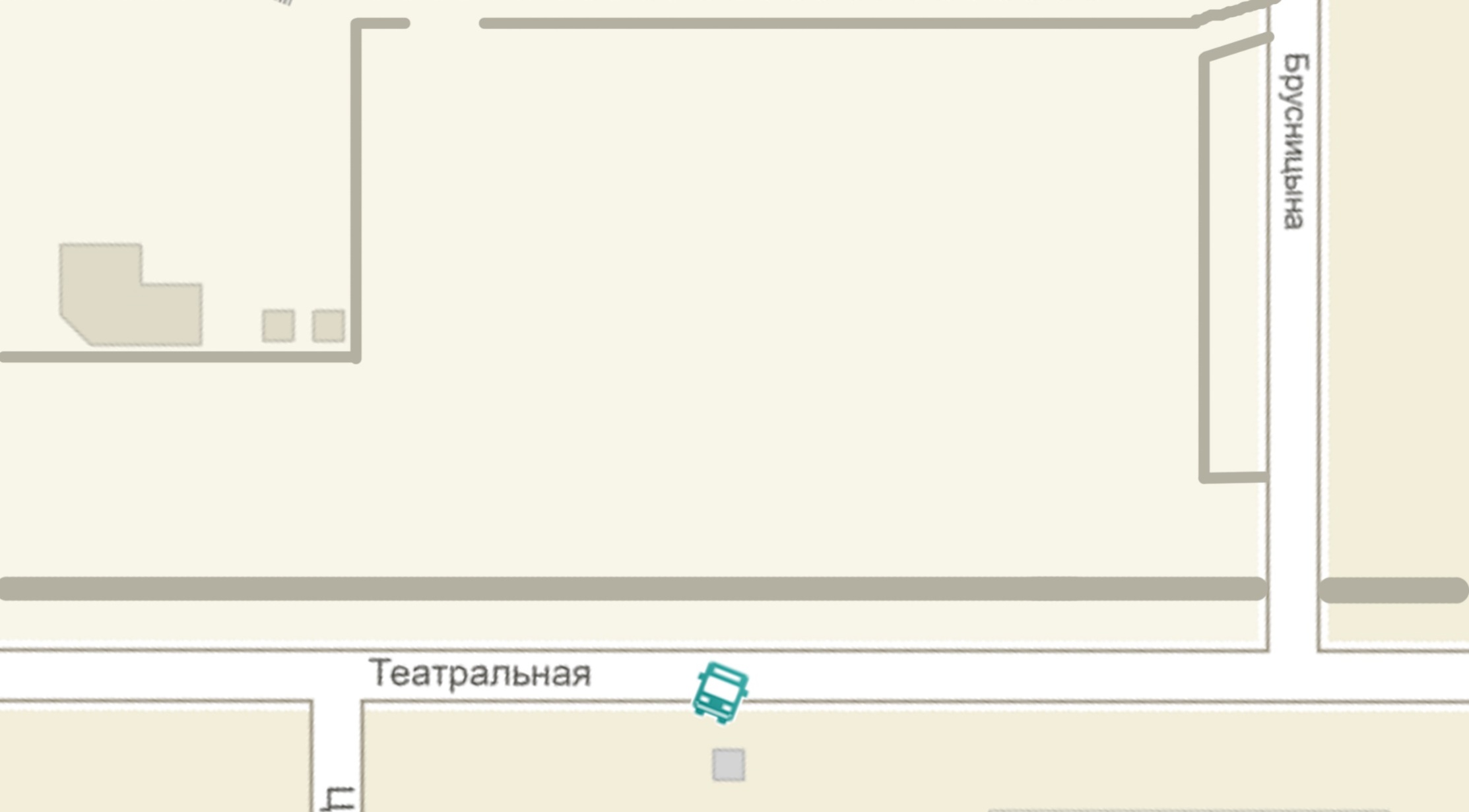 1-4 – места для продажи сельскохозяйственной продукции с использованием специализированных или специально оборудованных для торговли транспортных средств, мобильного оборудования5-8 - места для продажи сельскохозяйственной продукции, не прошедшей промышленную обработку9-19 – места для продажи продовольственных товаров20-60 – места для продажи непродовольственных товаров202122232425262728293031323334353650515253545556575859496048374746454443424140393815141312111098765432119181716